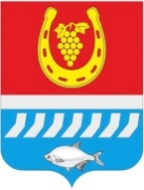 АДМИНИСТРАЦИЯ ЦИМЛЯНСКОГО РАЙОНАПОСТАНОВЛЕНИЕ__.11.2023                                               № ___                                           г. ЦимлянскО внесении изменений в постановление Администрации Цимлянского района от 23.01.2023 № 35 «Об утверждении перечня предприятий и видов работ для отбывания обязательных и исправительных работ в Цимлянском районе в 2023 году» 	На основании ходатайств Волгодонского межмуниципального филиала ФКУ УИИ ГУФСИН России по Ростовской области от 21.11.2023 № 62/39/12/1-2389 и от 30.11.2023 № 62/39/12/1-2547, Администрация Цимлянского районаПОСТАНОВЛЯЕТ:	1. Внести в приложение № 2 к постановлению изменения, дополнив перечень предприятий строками 38,39 следующего содержания:  	2. Контроль за выполнением постановления возложить на первого заместителя главы Администрации Цимлянского района Ночевкину Е.Н. Исполняющий обязанности главыАдминистрации Цимлянского района                                             Е.Н. НочевкинаПостановление вносит отдел экономического прогнозирования и закупок Администрации Цимлянского района38.  ИП Овчинникова Т.А.139.ИП Апанович А.С.1